Beechwood Surgery 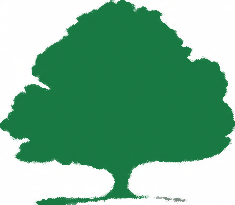 GP Extended Access Bookable ServiceThere are now more appointments with GPs and nurses available in Brentwood, making it easier for you to get an appointment at a time that suits you in the evenings and weekends.  This service is available to anyone that is registered with a GP practice in Brentwood.Appointments are available from:-6.30 – 8:30 pm Monday to Friday,8am – 2pm Saturday8am – 2pm Sunday8am – 2pm Bank HolidaysHow to book: Contact your GP practice in the usual way to request an appointment. If there are no appointments available at your practice, they may offer you an appointment with the GP Extended Access Service, if this is right for you.  Who will I see?You will be seen by registered GPs and nurses/healthcare assistant, but it is unlikely that you will be seen by your own GP or nurse. If you would prefer to see your usual GP or practice nurse, please book an appointment with your usual practice during their normal opening hours. Will GP/nurse/HCA have access to my medical records? With your consent, your medical record will be available to the GP/ nurse/HCA that see’s you, to ensure that they have the information they need to give you the best possible care. Notes of your appointment will be sent back to your own GP practice electronically to ensure that your record is up-to-date. How do I CANCEL an appointment?If you need to cancel an appointment, please call 07757719333 and leave a message stating your name and the time and date of your appointment with the GP Extended Access ServiceWhat can I be seen for?- A GP Extended Access appointment is exactly like an appointment at your own GP practice. The service can see babies and children and has nurse appointments for treatments such as wound care, vaccinations, etc.Where do I go for my appointment?The service is located on the ground floor, Brambles Surgery, Geary Drive, Brentwood CM15 9DY